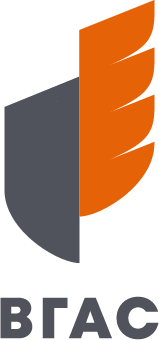 Заявка на участие в конкурсе«Мисс ВГАС 2024»ФИО________________________________________________________________форма обучения, направление, курс, группа (факультет, кафедра-для преподавателей)________________________________________________________________Контактный телефон ________________________________________________________________Электронная почта________________________________________________________________Ссылка на аккаунт Вконтакте (страница должна быть открытой)________________________________________________________________Я,									, выражаю свое желание участвовать в студенческом конкурсе «Мисс ВГАС 2024», с положением об участии в конкурсе ознакомлена, даю согласие на обработку персональных данных.Дата _____________              Подпись ______/______________________